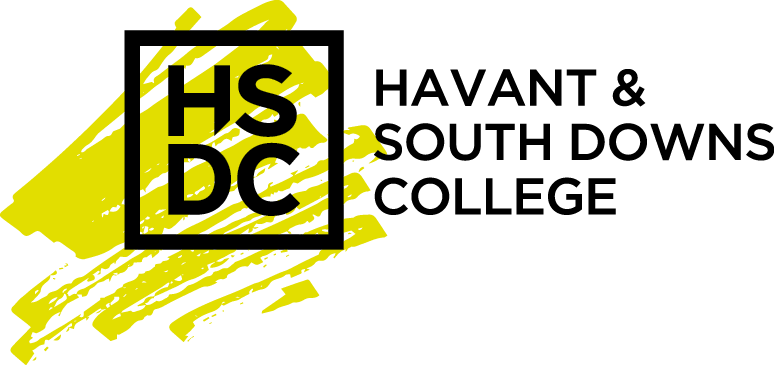 Job Description:Key Purpose:Key Responsibilities and Accountabilities:Cross-College Responsibilities and Accountabilities:This job description is current as at the date shown below.  In consultation with you, it is liable to variation by management to reflect or anticipate changes in or to the job.  You are liable to undertake such other duties as may reasonably be required of you, commensurate with your grade, at your initial or present place of work or at any other of the College’s operational sites.Person SpecificationPost:Examinations Officer – Alton Campus  Salary Grade:£26,261 per annumResponsible to:Head of MIS & ExamsResponsible for:Examination Assistants x 11Manage the delivery of the College examination programme for the Alton Campus, including recording of all results from examinations and other forms of assessment.2The post-holder is expected to have a good knowledge of the procedures and arrangements for all examination boards across all campuses. ACoordinate the delivery of the College internal and external examinations programme throughout the year.  This includes:the production of College examination entry forms, instructions to candidates and invigilatorsthe compilation of examinations timetables, liaison with curriculum areas and examination boards concerning clashes and access arrangementsthe recording, receipt and secure custody of examination papersthe allocation of examination roomsthe issue of examination papers; receiving and checking completed scripts and despatch of completed scripts; recording all issues and despatches.the allocation and training of invigilators.BManage the day to day work of the Examination Assistant to ensure that:Enquiries from examination boards, students, staff and the general public are dealt with.Examination entries and results are processed electronically in line with internal and external deadlinesInformation for candidates, results notification and certificates are processed and distributed.CSubmit examinations information to awarding bodies electronically and download results prior to distribution.DDeal with enquiries from examination boards, students and general public both in person and on the telephone. Liaise with Head of MIS and Exams to ensure complaints are dealt with in a timely manner.EEnsure examinations are carried out in line with regulations, including:Oversee set up of examination rooms throughout the year.Organise the work of InvigilatorsEnsure access arrangements for students are metEnsure papers are despatched.FLiaise with the wider MIS team and IT Services to ensure exams systems and processes meet the needs of the organisation.GAttend all campuses on an occasional basis and liaise with the other Examination Officers to further best practice and knowledge sharing for the whole college. HTo carry out other duties commensurate with the role, as directed by the Head of MIS and Exams / Vice Principal Resources.IThe post-holder would also be expected to undertake additional hours during the main examination periods.1Participate in Performance Management and professional development activities as required.2Value and promote diversity and equal opportunities.3Work within health and safety guidelines and be aware of your responsibility for health and safety.4Fully support and adhere to the College approved strategies, policies and procedures.5Support the College’s quality initiatives, promoting the values of the College and ensuring that outputs meet quality standards.6Provide the best possible service to customers (both internal and external) in line with College standards.QUALIFICATIONS & TRAININGEssentialDesirableEnglish and Mathematics to at least level 2xEducated to advanced level or equivalent plus at least two years’ experience in a similar positionxKNOWLEDGE, EXPERIENCE & UNDERSTANDINGExperience of managing examinations function in an educational environment.xA strong understanding of JCQ Examination regulations. xExperience with administering and supporting online assessmentsxPrevious experience of working within an educational environment and understanding FE Curriculum xExperience of using a student records system (Unit-e or equivalent) to manage examination planning, timetabling and resultsxKnowledge of Further Education quality measuresxExperience of using Microsoft Office applications xExperience of line-managing staff and managing their workloadxExperience of explaining technical matters to non-technical personnelxUnderstanding of different types of FE Qualifications and how they are deliveredxSKILLS & ATTRIBUTESExcellent attention to detailxAbility to take the initiative and be proactivexExcellent problem-solving skillsxAbility to plan and organise a varied and demanding workload under one’s own initiativexAbility to innovate and initiate new working practices in order to improve service provisionXExcellent communication skills and customer focussed xExcellent customer service skillsxAbility to motivate, empathise with and inspire others and to lead by example through excellent written and verbal communication skillsxA systematic style that focuses on service quality and efficiencyx Willingness and ability to undertake training needed to fulfil the changing requirements of the post xAbility to co-ordinate the work of the teamxAbility to liaise with colleague’s cross- college to support good working practice & maintain the integrity of the examinations dataxResilient, positive and of professional appearancex